Blue Knights International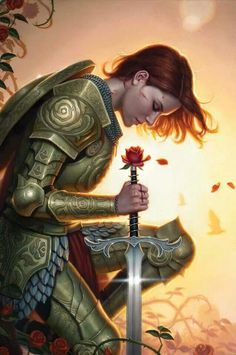 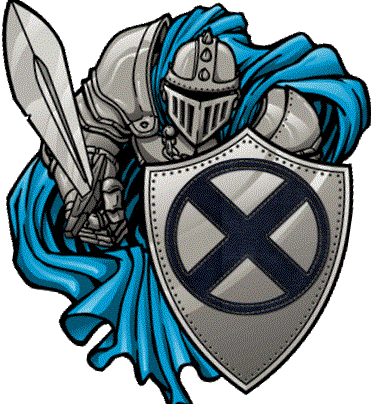 Law Enforcement Motorcycle Club, Inc.Lady Knights of Orange/Alamance (NC) Counties – Chapter 10Auxiliary Unit of the Blue Knights of North Carolina -Chapter 10Personal InformationName: ________________________________________              ________________________________________              _____                                         LAST                                                                              FIRST                                                     MIAddress: ________________________________________________________________________________________________________________________________________________________________________               __________          _______________                                                         City:                                                                              State:                          Zip:Phone: (_______)______________________       (_______)_______________________      (_______)_______________________                                  HOME                                                   CELL                                                     WORKEmail:  _____________________________________________________________________________________________________DOB: ______________________________Sponsor InformationBlue Knight member sponsor: _______________________________________________________________________________Motorcycle InformationDo you own/ride a motorcycle?     YES          NOAcknowledgementBy affixing my signature, I declare that I understand that the Lady Knights of Orange/Alamance (NC) Counties – Chapter 10 is an auxiliary unit of the Blue Knights of North Carolina (Tarheel Regulators) – Chapter 10. Furthermore, I understand that, (1) this auxiliary unit is not, in any way, a part of the Blue Knights International Law Enforcement Motorcycle Club, Inc.; (2) I am not entitled to any of the benefits and/or privileges of the Blue Knights International Law Enforcement Motorcycle Club, Inc. but only to those that have been empowered and approved by the Blue Knights of North Carolina (Tarheel Regulators) – Chapter 10; (3) I am not obligated to the membership dues of the Blue Knights International Law Enforcement Motorcycle Club, Inc., however, in order to maintain membership, I agree to the annual chapter membership dues set forth by the Blue Knights of North Carolina (Tarheel Regulators) – Chapter 10; (4) I have no voting rights in any matters of the Blue Knights of North Carolina (Tarheel Regulators) – Chapter 10; (5) I must abide by any and all rules and regulations set forth by the Blue Knights of North Carolina (Tarheel Regulators) – Chapter 10.Signature: ________________________________________Date: ____________________________________________